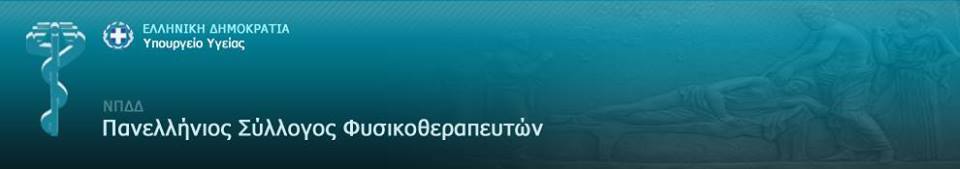 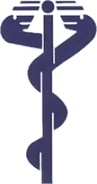 Περιφερειακό  Τμήμα  Φυσικοθεραπευτών              Αργολίδας και ΑρκαδίαςΣύντομο Ιστορικό                                                                    Ημερομηνία:Όνομα:………………………………………                                 Eπώνυμο:……………………………………….Ημερομηνία γέννησης:………………………………………  Ηλικία:………               Φύλλο:……………………Εργασία (πριν τη σύνταξη): …………………………………………… Aπασχόληση: (τώρα)……………………..Φυσική δραστηριότητα:                     καλή             μέτρια                 μειωμένηΠόσες πτώσεις είχατε τον τελευταίο χρόνο; ………………………… Υπήρξε τραυματισμός;  ναι     όχιΑυτοεξυπηρέτηση:     ναι       όχι  …………………………………………………………………………………………Νευρολογικά προβλήματα (Πάρκινσον, Ημιπληγία, ΣΚΠ κ.ά):……………………………………………………………………………………………………………………………………Άλλα προβλήματα:………………………………………………………………………………………………………………………………………………………………………………………………………………………………………………………………………Χειρουργείο αρθροπλαστικής (σημείο, χρονολογία):……………………………………………………………………………………………………………….…….Mυοσκελετικές παθήσεις:           Oστεοαρθρίτιδα     Οστεοπενία       Οστεοπόρωση 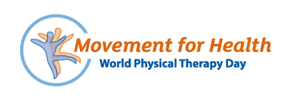 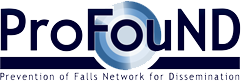 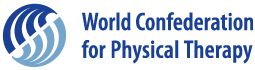 